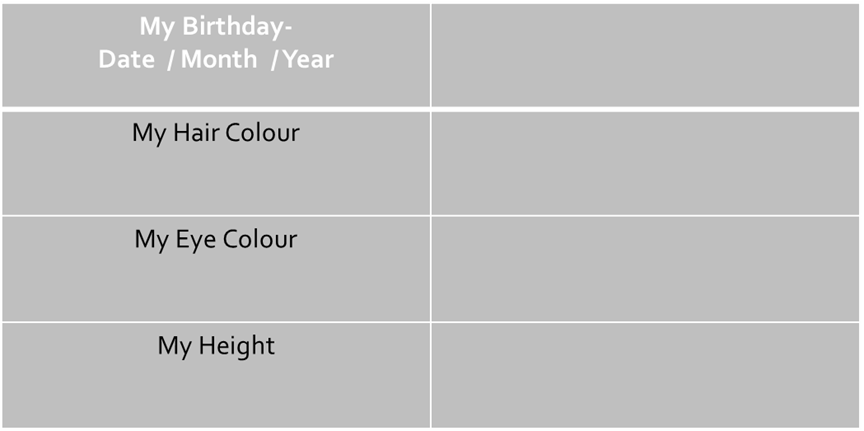 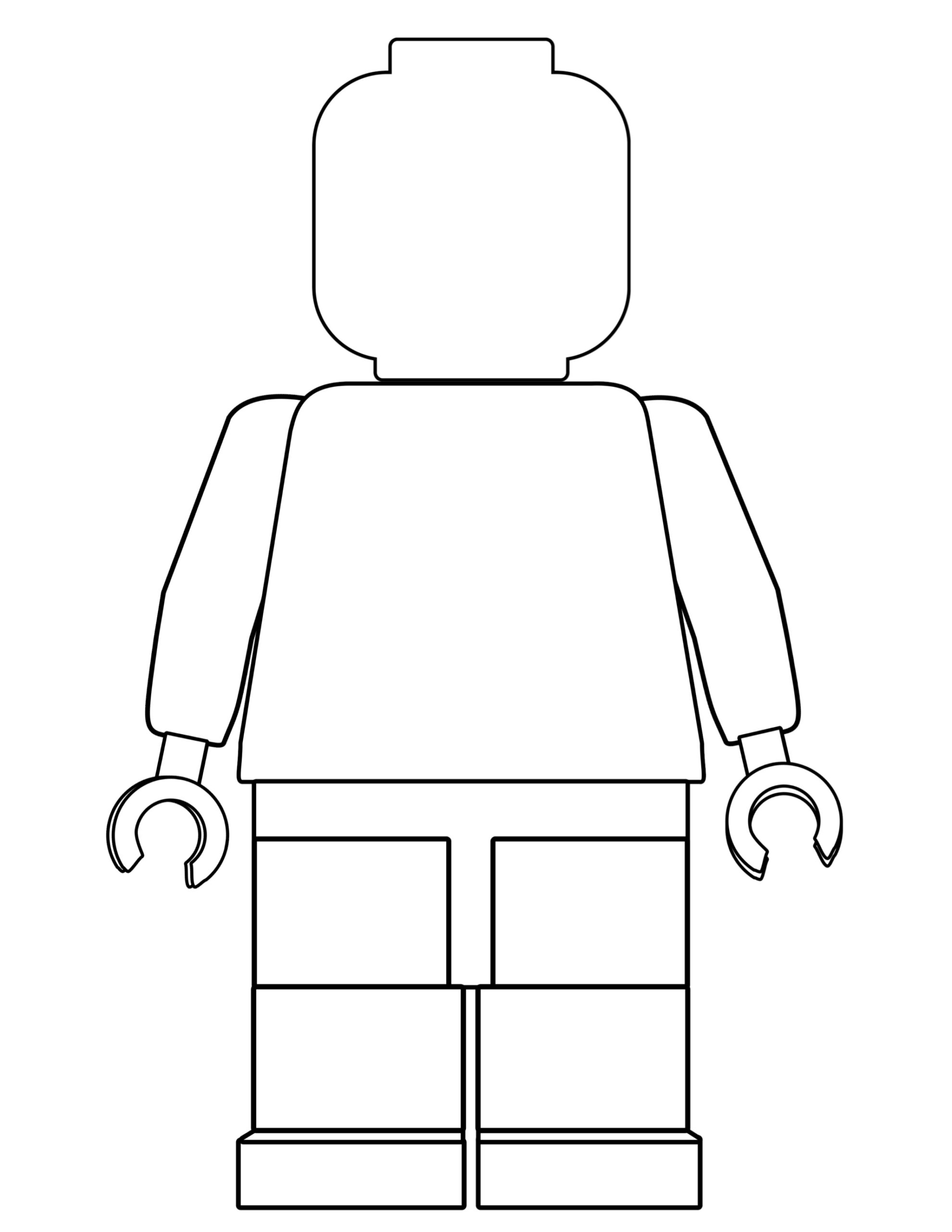 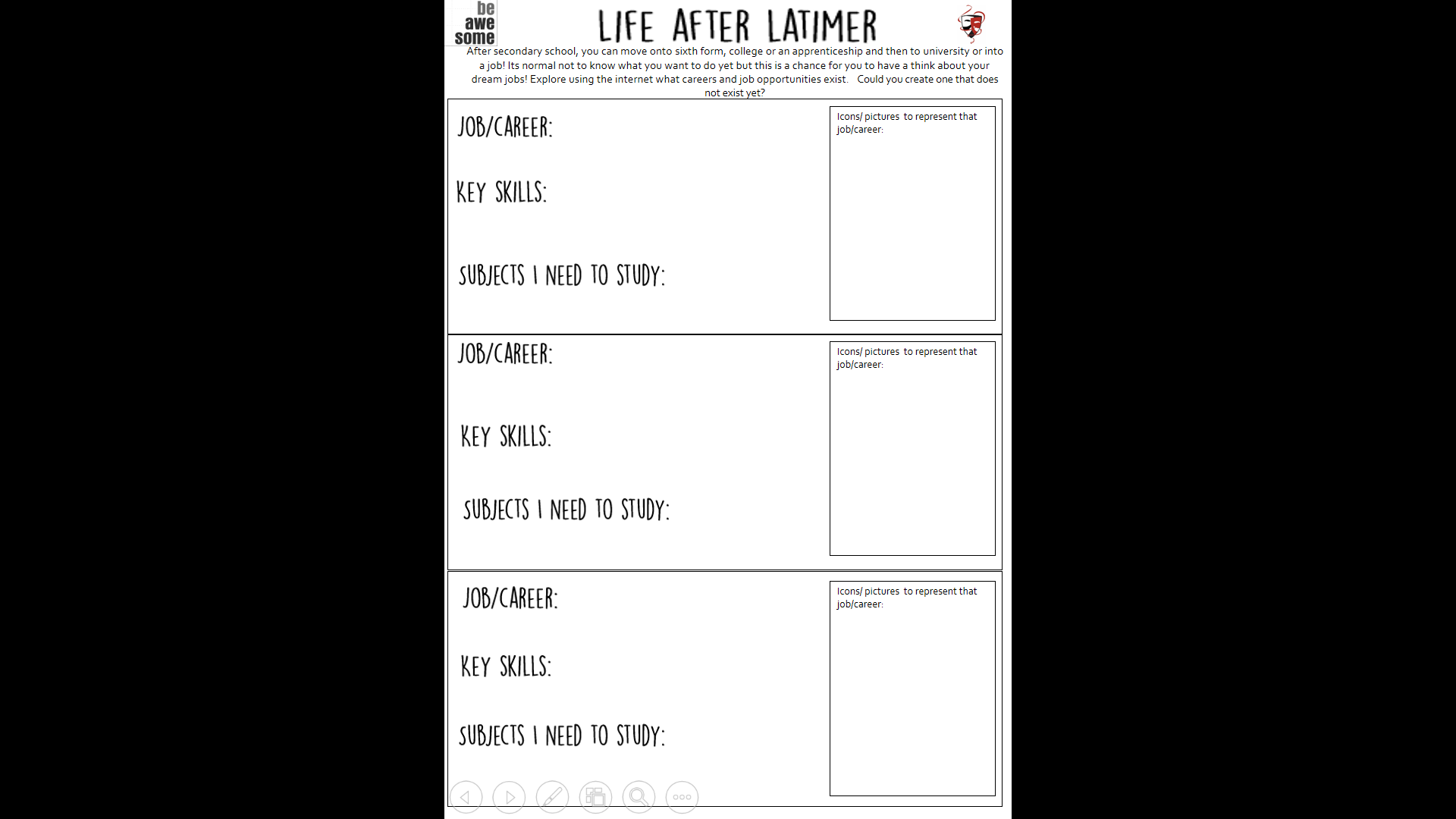 Full name of LatimerSchool AddressSchool telephone numberName of the PrincipalSchool starts atSchool finishes atThe web address is:How long will it take you to get to Latimer?What time will you have to leave home?1Do you have any brothers or sisters at Latimer who will still be in College in September? If so, what year will they be in?2What is your favourite sport(s)? You can choose more than one.3Name a favourite dessert and describe why it is so good.4Name a favourite type of food, e.g. Indian, Mexican. Anything in particular?5What is the best song you have ever danced to? Tell us about it…6What kind of music do you like? Any particular solo artist or band?7What talents do you have, e.g. juggling or singing?8What is your most embarrassing moment?9What is your favourite place to holiday? Tell us a few reasons why.10What is your favourite TV programme and why?Relating to ‘Lockdown and COVID 19 2020’Relating to ‘Lockdown and COVID 19 2020’Relating to ‘Lockdown and COVID 19 2020’11What is your best memory of experiencing lockdown 2020?12What has been something you would change if we had to experience lockdown ever again?13If you could advise your pre lockdown self, what would you say or do?DANCEHMGEOHIMJEEAFMAMWSLUSMISETTISRUDANCEZSACPNUHAEAFGTRDPWRIIAGTINPHSRHPGRTENCITOCAOJTASLUBNYRANERSSLHUBJEICQLERMXTASSEUAUHEMUAHSUDINEHNFMLGEOGRAPHYMDMCGIMAVMAITYEOAEMBNLONINOTOHRTTSCOLEIPGEEIGRDUOERARYRSPIFOSTEKRMPTTAEFHISTORYICSASMELRAENEVEPIFENOMURSBKJKDSLORICSCNARPUMYZXTLSVZTTICTALPOTimes of DayMondayTuesdayWednesdayThursdayFridayPeriod 108:30-09:30MathsTU Ma1EnglishEFS En6Science  DR Sc3RSNC Hu7DT FoodES Dt1Period 209:30-10:30DesignSW Dt5French AP Mfl 2MusicCJE Mu1Drama JMM MasqueEnglishEFS En6BREAK - 10:30-10:50BREAK - 10:30-10:50BREAK - 10:30-10:50BREAK - 10:30-10:50BREAK - 10:30-10:50BREAK - 10:30-10:50Period 310:50- 11.50EnglishEFS En6HistoryKM Hu4MathsTU Ma1French AP Mfl 2HistoryKM Hu4Tutor Time / Assembly11:50-12:15TUTOR TIME (ASSEMBLY)TUTOR TIMETUTOR TIMETUTOR TIMETUTOR TIMELUNCH12:15-13:00LUNCH12:15-13:00LUNCH12:15-13:00LUNCH12:15-13:00LUNCH12:15-13:00LUNCH12:15-13:00Period 413:00-14:00PETM  S HallArtES Ar3French AP Mfl 2ICTCJT It3GeographySPT HU2Period 514:00-15:00Science  DR Sc3MathsTU Ma1DanceCK2 Da1DesignSW Dt5ScienceSS Sc 1Extra-Curricular opportunities available ranging from sports to the arts.  ‘Aspire’ homework club is available to complete homework in the Learning Resource Centre (LRC)Extra-Curricular opportunities available ranging from sports to the arts.  ‘Aspire’ homework club is available to complete homework in the Learning Resource Centre (LRC)Extra-Curricular opportunities available ranging from sports to the arts.  ‘Aspire’ homework club is available to complete homework in the Learning Resource Centre (LRC)Extra-Curricular opportunities available ranging from sports to the arts.  ‘Aspire’ homework club is available to complete homework in the Learning Resource Centre (LRC)Extra-Curricular opportunities available ranging from sports to the arts.  ‘Aspire’ homework club is available to complete homework in the Learning Resource Centre (LRC)Extra-Curricular opportunities available ranging from sports to the arts.  ‘Aspire’ homework club is available to complete homework in the Learning Resource Centre (LRC)Develop my creative writing fully using my imaginationKnow 5 phrases in another languageRepresent your school in a national competitionLearn to play a musical instrumentVolunteer in the local communityLearn as many countries in the world as you canPlay an instrument performing for LatimerKnow all of the counties in EnglandHave a dream to do something amazing in the worldLearn how to manage my moneyTaste food or drink from another countryDevelop and build up my resilienceCook a new meal from scratchRead a more challenging bookBecome more confident when talking to adultsMake new friends from other schoolsRaise money for charityReduce my screen time on mobile devicesTake up a new sport and develop the skillJoin an after school club each termLearn to dance a particular styleUse a computer to create your own websiteLearn the periodic table off by heartSet up a YT channel